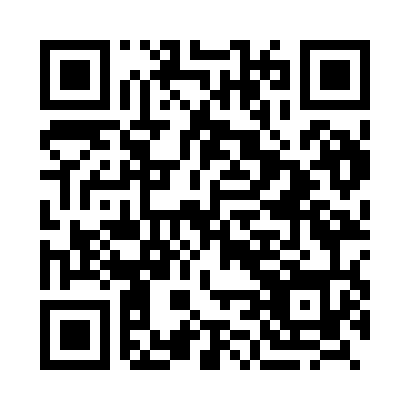 Prayer times for Astravas, LithuaniaWed 1 May 2024 - Fri 31 May 2024High Latitude Method: Angle Based RulePrayer Calculation Method: Muslim World LeagueAsar Calculation Method: HanafiPrayer times provided by https://www.salahtimes.comDateDayFajrSunriseDhuhrAsrMaghribIsha1Wed2:585:331:146:268:5611:232Thu2:575:311:146:278:5811:233Fri2:565:281:146:299:0011:244Sat2:555:261:146:309:0211:255Sun2:545:241:146:319:0411:266Mon2:535:221:146:329:0611:277Tue2:525:201:136:339:0811:278Wed2:515:181:136:349:1011:289Thu2:515:161:136:369:1211:2910Fri2:505:141:136:379:1411:3011Sat2:495:121:136:389:1611:3112Sun2:485:101:136:399:1811:3113Mon2:475:081:136:409:2011:3214Tue2:475:061:136:419:2111:3315Wed2:465:041:136:429:2311:3416Thu2:455:021:136:439:2511:3517Fri2:455:011:136:449:2711:3518Sat2:444:591:136:459:2911:3619Sun2:434:571:136:469:3011:3720Mon2:434:561:146:479:3211:3821Tue2:424:541:146:489:3411:3922Wed2:414:521:146:499:3611:3923Thu2:414:511:146:509:3711:4024Fri2:404:501:146:519:3911:4125Sat2:404:481:146:529:4111:4226Sun2:394:471:146:539:4211:4227Mon2:394:451:146:549:4411:4328Tue2:384:441:146:549:4511:4429Wed2:384:431:146:559:4711:4530Thu2:384:421:156:569:4811:4531Fri2:374:411:156:579:4911:46